 Qual o estágio de desenvolvimento de sua tecnologia?() Teórico / Pesquisa básica() Necessita de investimentos para a realização de testes experimentais.() Necessita de investimentos para a construção de protótipo.() Necessita de investimentos para a produção e desenvolvimento industrial.() Outros. Especificar:Foi realizada busca em Bancos de Patentes Nacionais/Internacionais?Se afirmativo, quais as palavras-chave empregadas na busca? (listar todas)Se afirmativo, preencha o quadro abaixo, indicando quais as invenções semelhantes à pesquisa ou ao invento que será patenteado foram encontradas nas buscas de anterioridades (número de Patente de Invenção – PI), qual a Base consultada e quais as suas principais diferenças:A pesquisa ou invento faz parte de:A tecnologia desenvolvida pode ser considerada:Houve participação de outras Universidades, grupos de pesquisa, pessoas, empresas ou de qualquer outro tipo de Instituição na execução da pesquisa?Se afirmativo, especificar qual(is): Se afirmativo, especificar como foi esta participação e qual o tipo de envolvimento entre elas: Existe algum convênio/contrato/acordo entre a Universidade e as Instituições e/ou pessoas referidas acima estabelecendo a titularidade dos direitos de propriedade intelectual e os direitos sobre a exploração comercial do invento?Se afirmativo, especificar e anexar cópia. Houve uso de materiais, informações, processos patenteados ou registrados por terceiros?Se afirmativo, especificar quais:Foi firmado algum contrato de cessão ou autorização para uso destes materiais, informações, processos patenteados ou registrados por terceiros para uso na pesquisa? Se afirmativo, especificar:Houve acordo quanto à propriedade intelectual entre as partes?Se afirmativo, especificar os termos de propriedade intelectual estabelecidos:Foram enviadas amostras de materiais referentes à pesquisa para outra instituição?Se afirmativo, especificar se houve algum contrato formalizando os termos deste envio:Foram fornecidas informações referentes à pesquisa para outra instituição?Se afirmativo, especificar se houve algum contrato formalizando os termos deste envio:8.1Houve divulgação da Pesquisa ou do Invento?8.1.1 Se afirmativo, qual a forma de divulgação:8.1.2 A divulgação foi: Anexar artigos ou outros documentos de divulgação da tecnologia/invenção.9.1 Seu projeto ou atividade envolve espécies nativas ou exóticas?9.2 Seu projeto envolve acesso ao patrimônio genético?10.1 Existe(m) terceiro(s) interessado(s) na aplicação do invento?10.2 O invento já está sendo utilizado por terceiro(s)?10.3 Se afirmativo, especificar: 10.4 Há contrato assinado com terceiro(s) prevendo cláusulas de Direito de Propriedade Intelectual, licença de uso ou comercialização do invento?10.5 Se afirmativo, anexar cópia. Declaro(amos) que todas as informações prestadas são verdadeiras.				___________________________________					Assinatura(s) do(s) Inventor(es)PARA USO DA DIVISÃO DE PROPRIEDADE INTELECTUAL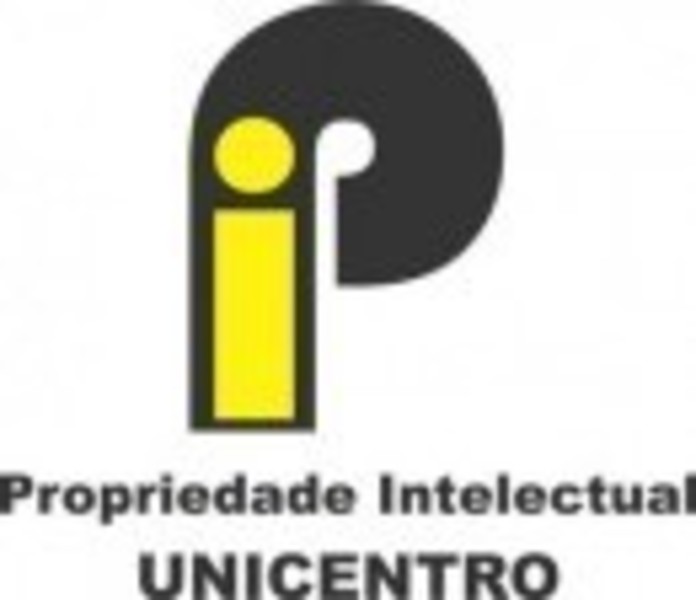 Recebido por: ___________________________________                                                                                  Nome/Assinatura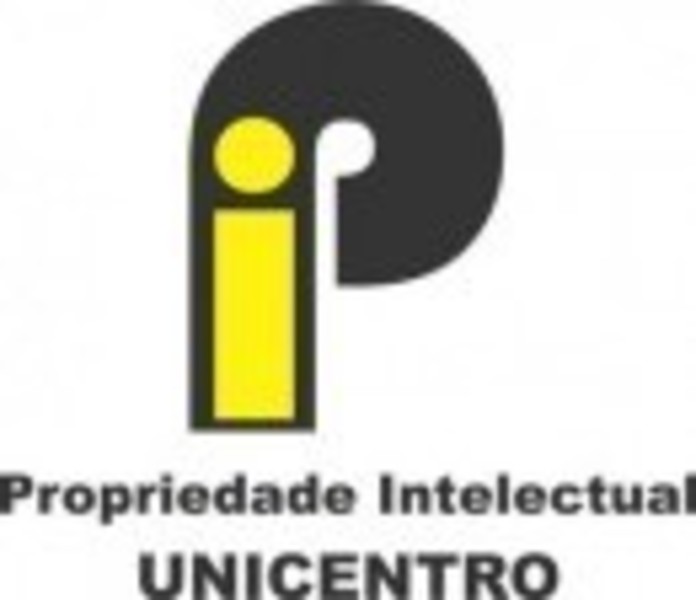 FORMULÁRIO PARA PEDIDO DE PATENTEFORMULÁRIO PARA PEDIDO DE PATENTEFORMULÁRIO PARA PEDIDO DE PATENTENº: Data: Hora: 1. TÍTULO DA INVENÇÃO2. ÁREA/LINHA DA INVENÇÃO3. DADOS DO REQUERENTE/INVENTOR3. DADOS DO REQUERENTE/INVENTOR3. DADOS DO REQUERENTE/INVENTOR3. DADOS DO REQUERENTE/INVENTOR3. DADOS DO REQUERENTE/INVENTOR3. DADOS DO REQUERENTE/INVENTOR3. DADOS DO REQUERENTE/INVENTOR3. DADOS DO REQUERENTE/INVENTOR3.1. DADOS PESSOAIS DO INVENTOR PRINCIPAL3.1. DADOS PESSOAIS DO INVENTOR PRINCIPAL3.1. DADOS PESSOAIS DO INVENTOR PRINCIPAL3.1. DADOS PESSOAIS DO INVENTOR PRINCIPAL3.1. DADOS PESSOAIS DO INVENTOR PRINCIPAL3.1. DADOS PESSOAIS DO INVENTOR PRINCIPAL3.1. DADOS PESSOAIS DO INVENTOR PRINCIPAL3.1. DADOS PESSOAIS DO INVENTOR PRINCIPALNome completo:Nome completo:Nome completo:Nome completo:Nome completo:Nome completo:Nome completo:Nome completo:Identidade nº:Órgão expedidor:Órgão expedidor:Órgão expedidor:Órgão expedidor:Órgão expedidor:Data de emissão:Data de emissão:CPF:CPF:CPF:CPF:Data de nascimento:Data de nascimento:Data de nascimento:Data de nascimento:Profissão: Profissão: Profissão: Profissão: Estado civil:Estado civil:Estado civil:Estado civil:Telefone residencial:Telefone residencial:Telefone residencial:Telefone residencial:Celular:Celular:Celular:Celular:E-mail:E-mail:E-mail:E-mail:E-mail:E-mail:E-mail:E-mail:Endereço residencial (completo):Endereço residencial (completo):Endereço residencial (completo):Endereço residencial (completo):Endereço residencial (completo):Endereço residencial (completo):Endereço residencial (completo):Endereço residencial (completo):Complemento:Complemento:Complemento:Complemento:Bairro:Bairro:Bairro:Bairro:Cidade:Cidade:CEP:CEP:CEP:Estado:Estado:País:3.1.1. DADOS PROFISSIONAIS3.1.1. DADOS PROFISSIONAIS3.1.1. DADOS PROFISSIONAIS3.1.1. DADOS PROFISSIONAIS3.1.1. DADOS PROFISSIONAIS3.1.1. DADOS PROFISSIONAIS3.1.1. DADOS PROFISSIONAIS3.1.1. DADOS PROFISSIONAISInstituição:  Instituição:  Instituição:  Instituição:  Instituição:  Instituição:  Instituição:  Instituição:  Centro: Centro: Centro: Departamento:Departamento:Departamento:Departamento:Departamento:Telefone comercial:Telefone comercial:Telefone comercial:E-mail: E-mail: E-mail: E-mail: E-mail: 3.1.2. VÍNCULO COM A UNICENTRO3.1.2. VÍNCULO COM A UNICENTRO3.1.2. VÍNCULO COM A UNICENTRO3.1.2. VÍNCULO COM A UNICENTRO3.1.2. VÍNCULO COM A UNICENTRO3.1.2. VÍNCULO COM A UNICENTRO3.1.2. VÍNCULO COM A UNICENTRO3.1.2. VÍNCULO COM A UNICENTRO(    ) Professor Efetivo	       (    ) Aluno de Doutorado ou Pós-Doutorado 	(    ) Aluno de Mestrado(    ) Professor Colaborador      (    ) Aluno de Especialização 	                             (    ) Aluno de Graduação(    ) Pesquisador Visitante        (    ) Agente Universitário     (    ) Outro _________________________________(    ) Professor Efetivo	       (    ) Aluno de Doutorado ou Pós-Doutorado 	(    ) Aluno de Mestrado(    ) Professor Colaborador      (    ) Aluno de Especialização 	                             (    ) Aluno de Graduação(    ) Pesquisador Visitante        (    ) Agente Universitário     (    ) Outro _________________________________(    ) Professor Efetivo	       (    ) Aluno de Doutorado ou Pós-Doutorado 	(    ) Aluno de Mestrado(    ) Professor Colaborador      (    ) Aluno de Especialização 	                             (    ) Aluno de Graduação(    ) Pesquisador Visitante        (    ) Agente Universitário     (    ) Outro _________________________________(    ) Professor Efetivo	       (    ) Aluno de Doutorado ou Pós-Doutorado 	(    ) Aluno de Mestrado(    ) Professor Colaborador      (    ) Aluno de Especialização 	                             (    ) Aluno de Graduação(    ) Pesquisador Visitante        (    ) Agente Universitário     (    ) Outro _________________________________(    ) Professor Efetivo	       (    ) Aluno de Doutorado ou Pós-Doutorado 	(    ) Aluno de Mestrado(    ) Professor Colaborador      (    ) Aluno de Especialização 	                             (    ) Aluno de Graduação(    ) Pesquisador Visitante        (    ) Agente Universitário     (    ) Outro _________________________________(    ) Professor Efetivo	       (    ) Aluno de Doutorado ou Pós-Doutorado 	(    ) Aluno de Mestrado(    ) Professor Colaborador      (    ) Aluno de Especialização 	                             (    ) Aluno de Graduação(    ) Pesquisador Visitante        (    ) Agente Universitário     (    ) Outro _________________________________(    ) Professor Efetivo	       (    ) Aluno de Doutorado ou Pós-Doutorado 	(    ) Aluno de Mestrado(    ) Professor Colaborador      (    ) Aluno de Especialização 	                             (    ) Aluno de Graduação(    ) Pesquisador Visitante        (    ) Agente Universitário     (    ) Outro _________________________________(    ) Professor Efetivo	       (    ) Aluno de Doutorado ou Pós-Doutorado 	(    ) Aluno de Mestrado(    ) Professor Colaborador      (    ) Aluno de Especialização 	                             (    ) Aluno de Graduação(    ) Pesquisador Visitante        (    ) Agente Universitário     (    ) Outro _________________________________  3.2 PARTICIPAÇÃO DOS INVENTORES   3.2 PARTICIPAÇÃO DOS INVENTORES   3.2 PARTICIPAÇÃO DOS INVENTORES   3.2 PARTICIPAÇÃO DOS INVENTORES   3.2 PARTICIPAÇÃO DOS INVENTORES   3.2 PARTICIPAÇÃO DOS INVENTORES   3.2 PARTICIPAÇÃO DOS INVENTORES   3.2 PARTICIPAÇÃO DOS INVENTORES 3.2.1 Indicar o percentual de participação de todos os inventores no desenvolvimento da invenção = 100%. Inventor Principal: _____%Inventor 2: ______%......3.2.1 Indicar o percentual de participação de todos os inventores no desenvolvimento da invenção = 100%. Inventor Principal: _____%Inventor 2: ______%......3.2.1 Indicar o percentual de participação de todos os inventores no desenvolvimento da invenção = 100%. Inventor Principal: _____%Inventor 2: ______%......3.2.1 Indicar o percentual de participação de todos os inventores no desenvolvimento da invenção = 100%. Inventor Principal: _____%Inventor 2: ______%......3.2.1 Indicar o percentual de participação de todos os inventores no desenvolvimento da invenção = 100%. Inventor Principal: _____%Inventor 2: ______%......3.2.1 Indicar o percentual de participação de todos os inventores no desenvolvimento da invenção = 100%. Inventor Principal: _____%Inventor 2: ______%......3.2.1 Indicar o percentual de participação de todos os inventores no desenvolvimento da invenção = 100%. Inventor Principal: _____%Inventor 2: ______%......3.2.1 Indicar o percentual de participação de todos os inventores no desenvolvimento da invenção = 100%. Inventor Principal: _____%Inventor 2: ______%......OBS: No caso de haver mais de um autor, multiplicar este quadro para todos os inventores, dividindo o percentual de participação de modo que a soma seja 100%.OBS: No caso de haver mais de um autor, multiplicar este quadro para todos os inventores, dividindo o percentual de participação de modo que a soma seja 100%.OBS: No caso de haver mais de um autor, multiplicar este quadro para todos os inventores, dividindo o percentual de participação de modo que a soma seja 100%.OBS: No caso de haver mais de um autor, multiplicar este quadro para todos os inventores, dividindo o percentual de participação de modo que a soma seja 100%.OBS: No caso de haver mais de um autor, multiplicar este quadro para todos os inventores, dividindo o percentual de participação de modo que a soma seja 100%.OBS: No caso de haver mais de um autor, multiplicar este quadro para todos os inventores, dividindo o percentual de participação de modo que a soma seja 100%.OBS: No caso de haver mais de um autor, multiplicar este quadro para todos os inventores, dividindo o percentual de participação de modo que a soma seja 100%.OBS: No caso de haver mais de um autor, multiplicar este quadro para todos os inventores, dividindo o percentual de participação de modo que a soma seja 100%.4. DADOS DOS DEMAIS INVENTORES  4. DADOS DOS DEMAIS INVENTORES  4. DADOS DOS DEMAIS INVENTORES  4. DADOS DOS DEMAIS INVENTORES  4. DADOS DOS DEMAIS INVENTORES  4. DADOS DOS DEMAIS INVENTORES  4. DADOS DOS DEMAIS INVENTORES  4. DADOS DOS DEMAIS INVENTORES  4.1 Dados Pessoais do INVENTOR 24.1 Dados Pessoais do INVENTOR 24.1 Dados Pessoais do INVENTOR 24.1 Dados Pessoais do INVENTOR 24.1 Dados Pessoais do INVENTOR 24.1 Dados Pessoais do INVENTOR 24.1 Dados Pessoais do INVENTOR 24.1 Dados Pessoais do INVENTOR 2Nome completo:Nome completo:Nome completo:Nome completo:Nome completo:Nome completo:Nome completo:Nome completo:Identidade nº:Órgão expedidor:Órgão expedidor:Órgão expedidor:Órgão expedidor:Órgão expedidor:Data de emissão:Data de emissão:CPF:CPF:CPF:CPF:Data de nascimento:Data de nascimento:Data de nascimento:Data de nascimento:Profissão: Profissão: Profissão: Profissão: Estado civil:Estado civil:Estado civil:Estado civil:Telefone residencial:Telefone residencial:Telefone residencial:Telefone residencial:Celular:Celular:Celular:Celular:E-mail:E-mail:E-mail:E-mail:E-mail:E-mail:E-mail:E-mail:Endereço residencial (completo):Endereço residencial (completo):Endereço residencial (completo):Endereço residencial (completo):Endereço residencial (completo):Endereço residencial (completo):Endereço residencial (completo):Endereço residencial (completo):Complemento:Complemento:Complemento:Complemento:Bairro:Bairro:Bairro:Bairro:Cidade:Cidade:CEP:CEP:CEP:Estado:Estado:País:4.1.1  Dados profissionais4.1.1  Dados profissionais4.1.1  Dados profissionais4.1.1  Dados profissionais4.1.1  Dados profissionais4.1.1  Dados profissionais4.1.1  Dados profissionais4.1.1  Dados profissionaisInstituição:  Instituição:  Instituição:  Instituição:  Instituição:  Instituição:  Instituição:  Instituição:  Centro: Centro: Centro: Departamento:Departamento:Departamento:Departamento:Departamento:Telefone comercial:Telefone comercial:Telefone comercial:E-mail: E-mail: E-mail: E-mail: E-mail: 4.1.2. Vínculo com a UNICENTRO4.1.2. Vínculo com a UNICENTRO4.1.2. Vínculo com a UNICENTRO4.1.2. Vínculo com a UNICENTRO4.1.2. Vínculo com a UNICENTRO4.1.2. Vínculo com a UNICENTRO4.1.2. Vínculo com a UNICENTRO4.1.2. Vínculo com a UNICENTRO(    ) Professor Efetivo	               (    ) Aluno de Doutorado ou Pós-Doutorado            (    ) Aluno de Mestrado (    ) Professor Colaborador	 (    ) Aluno de Especialização 	                           (    ) Aluno de Graduação(    ) Pesquisador Visitante               (    ) Agente Universitário(    ) Outro _________________________________(    ) Professor Efetivo	               (    ) Aluno de Doutorado ou Pós-Doutorado            (    ) Aluno de Mestrado (    ) Professor Colaborador	 (    ) Aluno de Especialização 	                           (    ) Aluno de Graduação(    ) Pesquisador Visitante               (    ) Agente Universitário(    ) Outro _________________________________(    ) Professor Efetivo	               (    ) Aluno de Doutorado ou Pós-Doutorado            (    ) Aluno de Mestrado (    ) Professor Colaborador	 (    ) Aluno de Especialização 	                           (    ) Aluno de Graduação(    ) Pesquisador Visitante               (    ) Agente Universitário(    ) Outro _________________________________(    ) Professor Efetivo	               (    ) Aluno de Doutorado ou Pós-Doutorado            (    ) Aluno de Mestrado (    ) Professor Colaborador	 (    ) Aluno de Especialização 	                           (    ) Aluno de Graduação(    ) Pesquisador Visitante               (    ) Agente Universitário(    ) Outro _________________________________(    ) Professor Efetivo	               (    ) Aluno de Doutorado ou Pós-Doutorado            (    ) Aluno de Mestrado (    ) Professor Colaborador	 (    ) Aluno de Especialização 	                           (    ) Aluno de Graduação(    ) Pesquisador Visitante               (    ) Agente Universitário(    ) Outro _________________________________(    ) Professor Efetivo	               (    ) Aluno de Doutorado ou Pós-Doutorado            (    ) Aluno de Mestrado (    ) Professor Colaborador	 (    ) Aluno de Especialização 	                           (    ) Aluno de Graduação(    ) Pesquisador Visitante               (    ) Agente Universitário(    ) Outro _________________________________(    ) Professor Efetivo	               (    ) Aluno de Doutorado ou Pós-Doutorado            (    ) Aluno de Mestrado (    ) Professor Colaborador	 (    ) Aluno de Especialização 	                           (    ) Aluno de Graduação(    ) Pesquisador Visitante               (    ) Agente Universitário(    ) Outro _________________________________(    ) Professor Efetivo	               (    ) Aluno de Doutorado ou Pós-Doutorado            (    ) Aluno de Mestrado (    ) Professor Colaborador	 (    ) Aluno de Especialização 	                           (    ) Aluno de Graduação(    ) Pesquisador Visitante               (    ) Agente Universitário(    ) Outro _________________________________OBS: No caso de haver mais de um autor, copiar e repetir este quadro para todos os inventores. OBS: No caso de haver mais de um autor, copiar e repetir este quadro para todos os inventores. OBS: No caso de haver mais de um autor, copiar e repetir este quadro para todos os inventores. OBS: No caso de haver mais de um autor, copiar e repetir este quadro para todos os inventores. OBS: No caso de haver mais de um autor, copiar e repetir este quadro para todos os inventores. OBS: No caso de haver mais de um autor, copiar e repetir este quadro para todos os inventores. OBS: No caso de haver mais de um autor, copiar e repetir este quadro para todos os inventores. OBS: No caso de haver mais de um autor, copiar e repetir este quadro para todos os inventores. 5. INFORMAÇÕES SOBRE O INVENTODescrição Breve do Invento:Descrição da NOVIDADE do Invento:Qual a Aplicação Industrial do Invento:6. BUSCA DE ANTERIORIDADES() Sim() NãoNºEm PortuguêsEm Inglês123Nº de PI ou Publicação CientíficaBase de Patentes ou Link do ArtigoComparação/DiferençasComparação/Semelhanças() Tese de Doutorado() Acordo de Cooperação Técnico-Científico() Dissertação de Mestrado() Outros: Especificar:() Trabalho de Iniciação Científica() Original() Melhoramento() Adição à Patente7. PARTICIPAÇÃO DE OUTRAS INSTITUIÇÕES() Sim() Não() Sim() Não() Sim() Não() Sim() Não() Sim() Não() Sim() Não() Sim() Não8. DIVULGAÇÃO DA PESQUISA OU DO INVENTO() Sim() NãoFormaDataLocal/Periódico/Livro/etc() Tese/Dissertação() Artigo Científico() Resumo/Abstracts() Painel/Pôster() Cursos/Encontros/Palestras() Outros. Especificar:() Total() Parcial        9. ACESSO AO PATRIMÔNIO GENÉTICO() Sim() Não() Sim() Não10. CONTATOS COMERCIAIS() Sim() Não() Sim() Não() Sim() Não